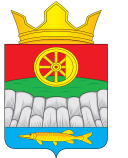                           КРУТОЯРСКИЙ СЕЛЬСКИЙ СОВЕТ ДЕПУТАТОВУЖУРСКОГО РАЙОНА КРАСНОЯРСКОГО КРАЯРЕШЕНИЕ26.08.2020                                        с. Крутояр                                          45-149рО внесении изменений и дополнений в Решениеот 25.11.2019 № 39-119р «О земельном налоге на территории Крутоярского сельсовета» Рассмотрев Протест прокуратуры Ужурского района от 24.01.2020 № 7-02-2020 по нормативно правовому акту Решение Крутоярского сельского Совета депутатов от 25.11.2019 № 39-119р «О земельном налоге на территории Крутоярского сельсовета», Руководствуясь Федеральным законом Российской Федерации от 06.10.2003 № 131-ФЗ «Об общих принципах организации местного самоуправления в Российской Федерации», в соответствии с частью второй Налогового кодекса Российской Федерации, Уставом Крутоярского сельсовета, Крутоярский сельский Совет депутатов РЕШИЛ: 1. Подпункт 3.1. пункта 3 решения Крутоярского сельского Совета депутатов от 25.11.2019 № 39-119р «О земельном налоге на территории Крутоярского сельсовета» изложить в следующей редакции:3.1. «Органы местного самоуправления».2. Признать утратившим силу решение № 42-136 от 25.02.2020г. « О земельном налоге на территории Крутоярского сельсовета»3. Настоящее Решение вступает в силу со дня его официального опубликования в газете «Крутоярские вести».Председатель Крутоярского сельского    Совета депутатов                                           В.С. Зеленко____________________                                               Глава Крутоярского  сельсовета       Е.В. Можина_________________                             